Supplementary MaterialGlobal, regional and national burden of autism spectrum disorder from 1990 to 2019: Results from the Global Burden of Disease Study 2019Short Title: Global burden of autism spectrum disorderZhen Li, MPH1#, Lejin Yang, PhD2#, Hui Chen, MPH3,4, Yuan Fang, MMed1, Tongchao Zhang, PhD3,4, Xiaolin Yin, PhD1, Jinyu Man, PhD1, Xiaorong Yang, PhD3,4*, Ming Lu, PhD1,3,4*6 supplementary tables and 4 supplementary figures:Table S1. Prevalence and age-standardized prevalence rate per 100,000 people for autism spectrum disorders in 1990 and 2019, and its average annual percentage change from 1990 to 2019.Table S2. DALYs and age-standardized DALY rate per 100,000 people for autism spectrum disorders in 1990 and 2019, and its average annual percentage change from 1990 to 2019.Table S3. The countries and territories with the ASIR/100,000 in 2019 more than 13.Table S4. The countries and territories with the ASIR/100,000 in 2019 less than 7.5.Table S5. The countries and territories with the EAPC in ASIR from 1990 to 2019 more than 0.1.Table S6. The countries and territories with the EAPC in ASPR from 1990 to 2019 more than 0.1.Figure S1. The global disease burden of autism spectrum disorder in 204 countries and territories. (A) ASPR in 2019; (B) AAPC of ASPR from 1990 to 2019; (C) Prevalent cases in 2019; (D) Relative change in prevalent cases between 1990 and 2019.Figure S2. The annual burden and its change of autism spectrum disorder by different age groups, and SDI regions, from 1990 to 2019.Figure S3. The factors affecting the change of age-standardized prevalence rate of autism spectrum disorder from 1990 to 2019.Figure S4. The factors affecting the change of age-standardized DALYs rate of autism spectrum disorder from 1990 to 2019.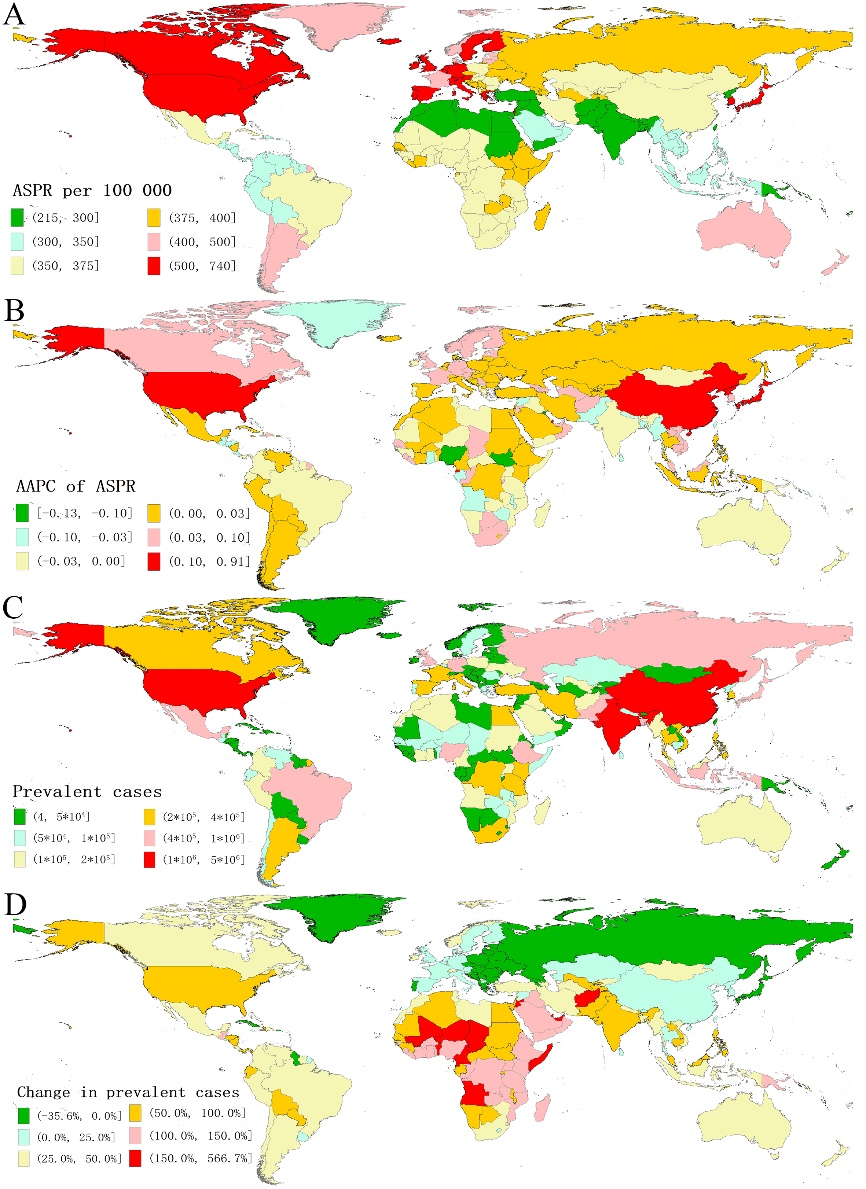 Figure S1. The global disease burden of autism spectrum disorder in 204 countries and territories. (A) ASPR in 2019; (B) AAPC of ASPR from 1990 to 2019; (C) Prevalent cases in 2019; (D) Relative change in prevalent cases between 1990 and 2019. ASPR, age-standardized prevalence rate; AAPC, average annual percentage change. 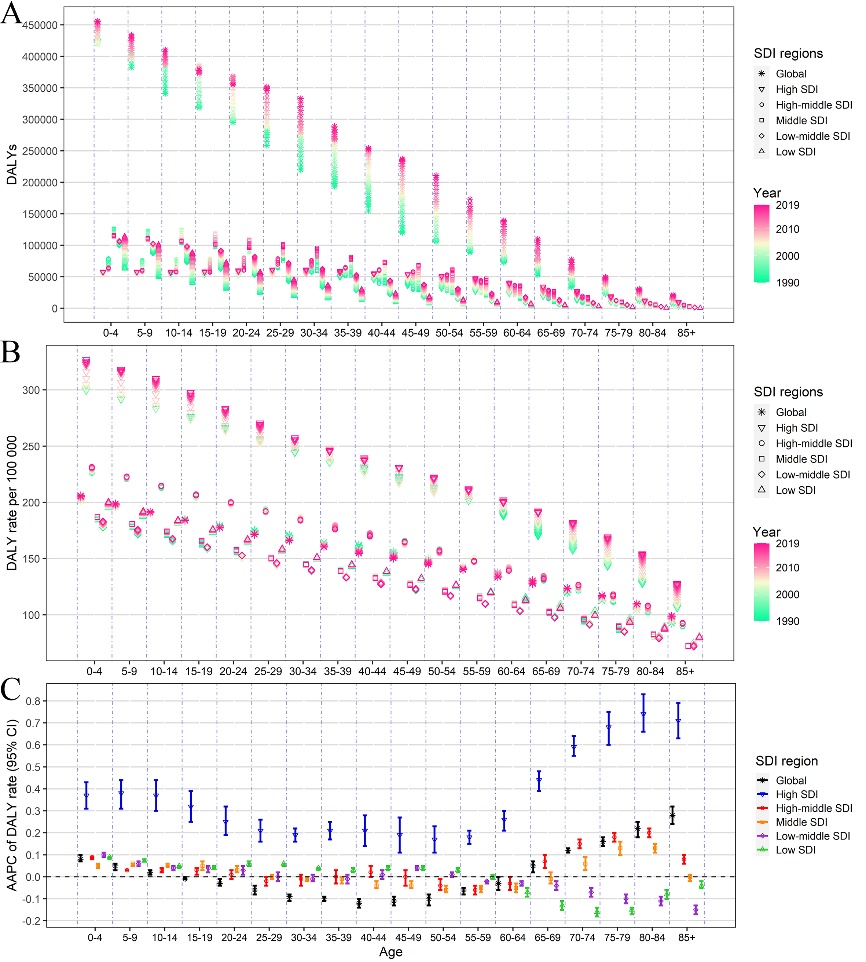 Figure S2. The annual burden and its change of autism spectrum disorder by different age groups, and SDI regions, from 1990 to 2019. (A) DALYs; (B) DALY rate; (C) AAPC of DALY rate. SDI, sociodemographic index; DALYs, disability-adjusted life-years; AAPC, average annual percentage change.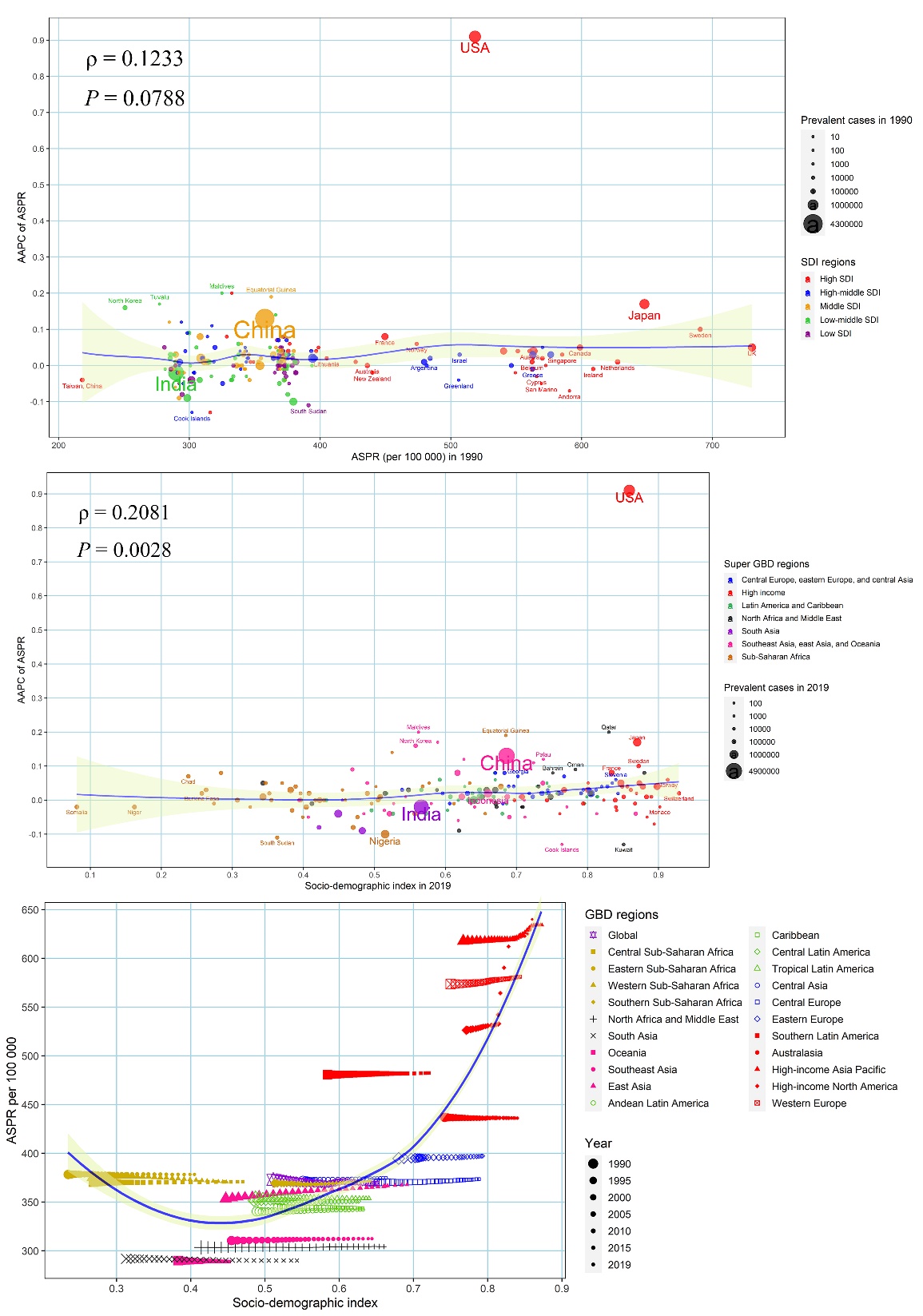 Figure S3. The factors affecting the change of age-standardized prevalence rate of autism spectrum disorder from 1990 to 2019. (A) ASPR in 1990 and AAPC of ASPR at the national level; (B) SDI in 2019 and AAPC of ASPR at the national level; (C) Annual change in ASPR along with the SDI across 21 GBD regions from 1990 to 2019. The blue line was an adaptive association fitted with Loess regression based on all data points. The ρ indices and P values were derived using Spearman rank analysis. ASPR, age-standardized prevalence rate; AAPC, average annual percentage change; SDI, socio-demographic index; GBD, Global Burden of Disease Study.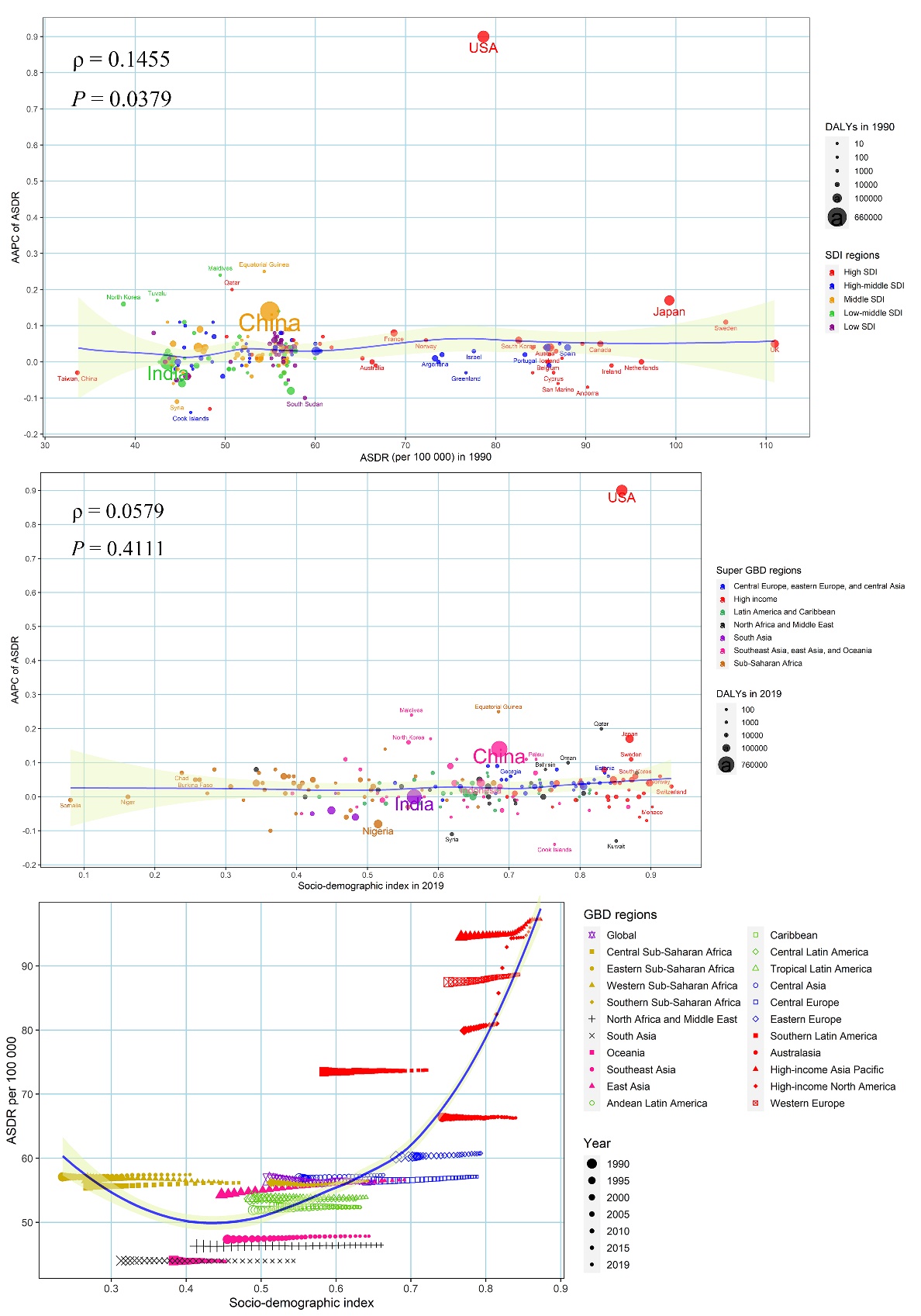 Figure S4. The factors affecting the change of age-standardized DALYs rate of autism spectrum disorder from 1990 to 2019. (A) ASDR in 1990 and AAPC of ASDR at the national level; (B) SDI in 2019 and AAPC of ASDR at the national level; (C) Annual change in ASDR along with the SDI across 21 GBD regions from 1990 to 2019. The blue line was an adaptive association fitted with Loess regression based on all data points. The ρ indices and P values were derived using Spearman rank analysis. ASDR, age-standardized DALYs rate; AAPC, average annual percentage change; SDI, socio-demographic index; GBD, Global Burden of Disease Study.Table S1. Prevalence and age-standardized prevalence rate per 100,000 people for autism spectrum disorder in 1990 and 2019, and its average annual percentage change from 1990 to 2019Table S1. Prevalence and age-standardized prevalence rate per 100,000 people for autism spectrum disorder in 1990 and 2019, and its average annual percentage change from 1990 to 2019Table S1. Prevalence and age-standardized prevalence rate per 100,000 people for autism spectrum disorder in 1990 and 2019, and its average annual percentage change from 1990 to 2019Table S1. Prevalence and age-standardized prevalence rate per 100,000 people for autism spectrum disorder in 1990 and 2019, and its average annual percentage change from 1990 to 2019Table S1. Prevalence and age-standardized prevalence rate per 100,000 people for autism spectrum disorder in 1990 and 2019, and its average annual percentage change from 1990 to 2019Table S1. Prevalence and age-standardized prevalence rate per 100,000 people for autism spectrum disorder in 1990 and 2019, and its average annual percentage change from 1990 to 2019Characteristics19901990201920191990-2019CharacteristicsPrevalent casesNo.×105 (95% UI)ASPR per 100,000No. (95% UI)Prevalent casesNo.×105 (95% UI)ASPR per 100,000No. (95% UI)AAPC in ASPRNo. (95% CI)Overall203.36 (168.57 ,242.23)372.85 (309.07 ,444.87)283.25 (235.01 ,338.11)369.39 (305.95 ,441.19)-0.02 (-0.03 ,-0.01)SexMales156.48 (129.87 ,186.07)571.17 (473.84 ,679.63)216.34 (179.79 ,257.61)560.12 (465.19 ,667.29)-0.05 (-0.07 ,-0.04)Females46.89 (37.97 ,57.12)173.37 (140.93 ,211.45)66.91 (54.36 ,81.54)176.33 (142.96 ,214.46)0.07 (0.06 ,0.08)SDI regionHigh SDI43.19 (36.13 ,51.02)539.6 (451.69 ,638.43)54.84 (45.87 ,65.2)579.32 (485.3 ,684.53)0.3 (0.24 ,0.36)High-middle SDI46.65 (38.63 ,55.76)404.58 (334.91 ,483.25)55.2 (45.67 ,66.19)405.43 (335.95 ,485.02)0.01 (0.01 ,0.01)Middle SDI56.99 (46.68 ,69.01)319.69 (262.68 ,387.21)75.67 (62.2 ,91.44)321.44 (264.5 ,388.03)0.01 (0 ,0.02)Low-middle SDI37.11 (30.58 ,44.5)311.5 (257.2 ,373.87)56.13 (46.21 ,67.4)312.82 (258.23 ,375.69)0.01 (0.01 ,0.01)Low SDI19.31 (15.93 ,23.29)340.49 (280.16 ,408.27)41.25 (34.02 ,49.66)342.19 (281.4 ,410.17)0.01 (0.01 ,0.02)GBD regionHigh-income Asia Pacific10.47 (8.72 ,12.44)617.81 (514.98 ,734.67)10.78 (8.96 ,12.89)634.26 (528.79 ,756.68)0.1 (0.08 ,0.12)High-income North America14.35 (12.1 ,16.86)526.24 (443.35 ,617.9)21.86 (18.34 ,25.87)640.03 (537.66 ,756.44)0.83 (0.68 ,0.97)Western Europe21.13 (17.73 ,25.08)573.65 (482.69 ,679.91)23.55 (19.68 ,27.91)581.33 (488.23 ,686.41)0.05 (0.04 ,0.05)Australasia0.87 (0.73 ,1.04)436.83 (364.31 ,521.81)1.2 (1 ,1.44)436.11 (363.84 ,521.21)0 (0 ,0)Southern Latin America2.4 (2 ,2.88)480.81 (399.33 ,576.62)3.13 (2.6 ,3.76)482.49 (400.85 ,579.04)0.01 (0.01 ,0.01)Andean Latin America1.37 (1.13 ,1.65)340.36 (280.93 ,408.52)2.19 (1.81 ,2.63)342.12 (282.37 ,410.5)0.02 (0.02 ,0.02)Tropical Latin America5.63 (4.65 ,6.74)353.93 (291.98 ,425.42)7.74 (6.39 ,9.31)353.87 (291.96 ,425.28)0 (0 ,0)Central Latin America6.09 (5.02 ,7.26)351.69 (289.59 ,420.59)8.75 (7.2 ,10.47)350.86 (288.77 ,419.47)-0.01 (-0.01 ,0)Caribbean1.25 (1.03 ,1.5)344.18 (283.98 ,414.13)1.6 (1.32 ,1.92)343.78 (283.7 ,413.6)0 (0 ,0)Eastern Europe8.67 (7.17 ,10.39)394.77 (326.14 ,472.79)7.73 (6.39 ,9.28)397.35 (328.27 ,476.04)0.02 (0.02 ,0.02)Central Europe4.45 (3.67 ,5.33)370.47 (305.76 ,443.35)3.94 (3.25 ,4.72)373.57 (308.39 ,446.94)0.03 (0.03 ,0.04)Central Asia2.68 (2.21 ,3.21)371.74 (305.94 ,446.85)3.55 (2.91 ,4.27)374.83 (308 ,450.95)0.03 (0.03 ,0.03)North Africa and Middle East11.06 (9.12 ,13.27)303.49 (250.39 ,365.48)18.8 (15.51 ,22.62)304.41 (251.21 ,366.07)0.01 (0.01 ,0.01)South Asia33.7 (27.68 ,40.62)291.87 (240.09 ,351.92)53.11 (43.56 ,64.07)290.02 (238.4 ,349.24)-0.03 (-0.03 ,-0.03)Southeast Asia15.19 (12.53 ,18.25)310.47 (256.1 ,373.22)20.97 (17.3 ,25.15)312.48 (257.7 ,374.43)0.02 (0.02 ,0.03)East Asia44.13 (36.24 ,53.09)353.46 (290.35 ,425.39)50.99 (42.06 ,61.5)367.78 (304.36 ,441.91)0.13 (0.12 ,0.14)Oceania0.2 (0.16 ,0.24)290.01 (236.83 ,350.41)0.4 (0.33 ,0.49)289.04 (235.46 ,349.03)-0.01 (-0.01 ,0)Western Sub-Saharan Africa7.69 (6.35 ,9.18)375.3 (309.56 ,448.99)18.08 (14.9 ,21.6)370.63 (305.52 ,443.32)-0.05 (-0.06 ,-0.04)Eastern Sub-Saharan Africa7.76 (6.39 ,9.27)378.24 (311.66 ,454.2)16.67 (13.72 ,19.92)378.35 (311.75 ,454.44)0 (0 ,0)Central Sub-Saharan Africa2.22 (1.81 ,2.67)370.44 (302.99 ,446.34)5.23 (4.26 ,6.28)370.83 (303.29 ,446.87)0 (0 ,0.01)Southern Sub-Saharan Africa2.05 (1.68 ,2.45)369.4 (302.94 ,444.78)2.99 (2.45 ,3.59)371.59 (304.94 ,447.74)0.02 (0.02 ,0.03)No., number; ASPR, age-standardized prevalence rate; UI, uncertainty interval; AAPC, average annual percentage change; CI, confidential interval.No., number; ASPR, age-standardized prevalence rate; UI, uncertainty interval; AAPC, average annual percentage change; CI, confidential interval.No., number; ASPR, age-standardized prevalence rate; UI, uncertainty interval; AAPC, average annual percentage change; CI, confidential interval.No., number; ASPR, age-standardized prevalence rate; UI, uncertainty interval; AAPC, average annual percentage change; CI, confidential interval.No., number; ASPR, age-standardized prevalence rate; UI, uncertainty interval; AAPC, average annual percentage change; CI, confidential interval.No., number; ASPR, age-standardized prevalence rate; UI, uncertainty interval; AAPC, average annual percentage change; CI, confidential interval.Table S2. DALYs and age-standardized DALY rate per 100,000 people for autism spectrum disorder in 1990 and 2019, and its average annual percentage change from 1990 to 2019Table S2. DALYs and age-standardized DALY rate per 100,000 people for autism spectrum disorder in 1990 and 2019, and its average annual percentage change from 1990 to 2019Table S2. DALYs and age-standardized DALY rate per 100,000 people for autism spectrum disorder in 1990 and 2019, and its average annual percentage change from 1990 to 2019Table S2. DALYs and age-standardized DALY rate per 100,000 people for autism spectrum disorder in 1990 and 2019, and its average annual percentage change from 1990 to 2019Table S2. DALYs and age-standardized DALY rate per 100,000 people for autism spectrum disorder in 1990 and 2019, and its average annual percentage change from 1990 to 2019Table S2. DALYs and age-standardized DALY rate per 100,000 people for autism spectrum disorder in 1990 and 2019, and its average annual percentage change from 1990 to 2019Characteristics19901990201920191990-2019CharacteristicsDALYsNo.×105 (95% UI)ASDR per 100,000No. (95% UI)DALYsNo.×105 (95% UI)ASDR per 100,000No. (95% UI)AAPC in ASDRNo. (95% CI)Overall31.06 (20.25 ,45.14)56.69 (37.01 ,82.21)43.07 (28.22 ,62.32)56.26 (36.82 ,81.52)-0.02 (-0.03 ,0)SexMales23.94 (15.6 ,34.44)86.87 (56.7 ,125.14)32.94 (21.53 ,47.69)85.34 (55.77 ,123.55)-0.05 (-0.06 ,-0.03)Females7.12 (4.68 ,10.41)26.23 (17.22 ,38.23)10.12 (6.63 ,14.77)26.75 (17.54 ,39.16)0.08 (0.07 ,0.08)SDI regionHigh SDI6.55 (4.29 ,9.32)82.24 (53.77 ,117.37)8.23 (5.42 ,11.75)88.19 (57.85 ,126.31)0.3 (0.24 ,0.35)High-middle SDI7.13 (4.65 ,10.33)61.81 (40.34 ,89.52)8.38 (5.46 ,12.12)62.11 (40.45 ,89.8)0.02 (0.02 ,0.02)Middle SDI8.76 (5.7 ,12.85)48.84 (31.84 ,71.55)11.55 (7.55 ,16.8)49.2 (32.13 ,71.58)0.02 (0.01 ,0.03)Low-middle SDI5.67 (3.73 ,8.28)47.17 (31.01 ,68.47)8.57 (5.62 ,12.45)47.6 (31.17 ,69.08)0.03 (0.02 ,0.03)Low SDI2.94 (1.92 ,4.27)51.31 (33.63 ,74.49)6.31 (4.15 ,9.18)51.87 (34.07 ,75.17)0.04 (0.04 ,0.04)GBD regionHigh-income Asia Pacific1.6 (1.04 ,2.3)94.54 (61.56 ,136.39)1.62 (1.07 ,2.34)97.27 (63.55 ,141.02)0.11 (0.09 ,0.13)High-income North America2.17 (1.42 ,3.08)79.9 (52.33 ,113.3)3.26 (2.15 ,4.63)96.85 (63.73 ,137.74)0.81 (0.67 ,0.96)Western Europe3.2 (2.09 ,4.55)87.5 (57.14 ,124.96)3.54 (2.33 ,5.05)88.69 (58.11 ,127.11)0.05 (0.05 ,0.05)Australasia0.13 (0.09 ,0.19)66.36 (43.63 ,94.27)0.18 (0.12 ,0.26)66.29 (43.48 ,96.12)0 (0 ,0)Southern Latin America0.37 (0.24 ,0.53)73.5 (47.53 ,105.38)0.48 (0.31 ,0.69)73.75 (47.9 ,106.24)0.01 (0.01 ,0.01)Andean Latin America0.21 (0.14 ,0.31)51.89 (33.88 ,75.6)0.34 (0.22 ,0.49)52.34 (34.4 ,75.85)0.03 (0.03 ,0.04)Tropical Latin America0.86 (0.56 ,1.25)53.77 (35.15 ,78.18)1.18 (0.77 ,1.7)53.89 (35.19 ,78.04)0.01 (0.01 ,0.01)Central Latin America0.94 (0.61 ,1.35)53.66 (35.1 ,77.27)1.34 (0.87 ,1.95)53.63 (35 ,78.16)-0.01 (-0.01 ,0)Caribbean0.19 (0.13 ,0.27)52.5 (34.48 ,75.81)0.24 (0.16 ,0.35)52.35 (34.18 ,75.93)0 (-0.01 ,0)Eastern Europe1.31 (0.85 ,1.91)60.17 (39.23 ,87.33)1.17 (0.76 ,1.69)60.77 (39.61 ,87.83)0.03 (0.03 ,0.04)Central Europe0.68 (0.44 ,0.97)56.49 (36.63 ,81.21)0.59 (0.39 ,0.85)57.12 (37.25 ,81.98)0.04 (0.04 ,0.05)Central Asia0.41 (0.27 ,0.6)56.85 (37.3 ,82.67)0.54 (0.36 ,0.79)57.38 (37.65 ,83.16)0.04 (0.03 ,0.04)North Africa and Middle East1.7 (1.11 ,2.48)46.27 (30.23 ,67.59)2.88 (1.88 ,4.19)46.44 (30.44 ,67.49)0.01 (0.01 ,0.02)South Asia5.13 (3.38 ,7.48)44 (28.98 ,64.38)8.08 (5.3 ,11.76)43.99 (28.87 ,63.89)0 (-0.01 ,0)Southeast Asia2.33 (1.52 ,3.43)47.33 (30.91 ,69.49)3.21 (2.08 ,4.7)47.84 (31 ,70.1)0.04 (0.04 ,0.05)East Asia6.8 (4.44 ,9.96)54.3 (35.45 ,79.55)7.78 (5.1 ,11.3)56.65 (36.98 ,82.7)0.14 (0.13 ,0.15)Oceania0.03 (0.02 ,0.04)44.03 (28.67 ,63.91)0.06 (0.04 ,0.09)43.88 (28.6 ,63.17)0 (-0.01 ,0)Western Sub-Saharan Africa1.17 (0.77 ,1.69)56.7 (37.18 ,81.59)2.77 (1.81 ,4.01)56.25 (36.94 ,81.27)-0.03 (-0.04 ,-0.02)Eastern Sub-Saharan Africa1.18 (0.78 ,1.71)57.07 (37.3 ,82.62)2.56 (1.68 ,3.69)57.43 (37.74 ,83.06)0.03 (0.03 ,0.03)Central Sub-Saharan Africa0.34 (0.22 ,0.49)55.68 (36.08 ,80.29)0.8 (0.53 ,1.16)56.15 (37.14 ,81.36)0.03 (0.03 ,0.04)Southern Sub-Saharan Africa0.31 (0.21 ,0.46)56.17 (36.71 ,81.33)0.46 (0.3 ,0.66)56.43 (36.96 ,81.43)0.02 (0.01 ,0.03)DALYs, disability-Adjusted Life Years; ASDR, age-standardized DALY rate; No., number; UI, uncertainty interval; AAPC, average annual percentage change; CI, confidential interval.DALYs, disability-Adjusted Life Years; ASDR, age-standardized DALY rate; No., number; UI, uncertainty interval; AAPC, average annual percentage change; CI, confidential interval.DALYs, disability-Adjusted Life Years; ASDR, age-standardized DALY rate; No., number; UI, uncertainty interval; AAPC, average annual percentage change; CI, confidential interval.DALYs, disability-Adjusted Life Years; ASDR, age-standardized DALY rate; No., number; UI, uncertainty interval; AAPC, average annual percentage change; CI, confidential interval.DALYs, disability-Adjusted Life Years; ASDR, age-standardized DALY rate; No., number; UI, uncertainty interval; AAPC, average annual percentage change; CI, confidential interval.DALYs, disability-Adjusted Life Years; ASDR, age-standardized DALY rate; No., number; UI, uncertainty interval; AAPC, average annual percentage change; CI, confidential interval.Table S3. The countries and territories with the ASIR/100,000 in 2019 more than 13Table S3. The countries and territories with the ASIR/100,000 in 2019 more than 13Table S3. The countries and territories with the ASIR/100,000 in 2019 more than 13Table S3. The countries and territories with the ASIR/100,000 in 2019 more than 13Table S3. The countries and territories with the ASIR/100,000 in 2019 more than 13NumberLocationASIR/100,000 in 2019No. (95% UI)ASPR/100,000 in 2019No. (95% UI)Age-standardizedDALYs rate /100,000 in 2019No. (95% UI)1Andorra18.56 (15.30, 22.28)580.42 (476.09, 699.49)88.64 (57.68, 127.47)2United Kingdom17.95 (14.99, 21.20)739.60 (617.23, 876.26)112.29 (73.69, 160.47)3Sweden17.12 (14.37, 20.23)706.81 (589.11, 838.48)107.95 (71.19, 155.26)4Japan16.65 (13.95, 19.68)676.47 (562.79, 804.98)103.78 (67.70, 149.66)5United States of America16.53 (13.83, 19.47)643.41 (535.12, 763.63)97.27 (63.96, 138.80)6Canada15.18 (13.10, 17.33)608.11 (526.78, 696.64)92.85 (62.45, 131.90)7Netherlands15.15 (12.42, 18.19)629.63 (515.21, 754.73)96.31 (62.18, 137.94)8Ireland15.01 (12.40, 17.90)607.28 (500.51, 727.21)92.54 (60.42, 134.48)9Brunei Darussalam14.85 (12.22, 17.84)569.59 (469.25, 686.18)87.06 (57.08, 125.40)10Singapore14.46 (11.95, 17.31)588.14 (485.35, 707.63)90.26 (58.81, 131.74)11Spain14.35 (11.88, 17.12)579.47 (479.19, 701.46)88.60 (58.13, 128.07)12Cyprus13.94 (11.56, 16.56)562.31 (465.84, 671.98)85.91 (56.07, 123.95)13Switzerland13.90 (11.51, 16.64)573.42 (470.69, 688.37)87.58 (57.12, 126.32)14Greece13.88 (11.56, 16.67)562.32 (466.93, 679.66)85.88 (55.96, 124.97)15Republic of Korea13.88 (11.48, 16.51)548.87 (452.67, 653.65)84.14 (53.82, 121.94)16Malta13.87 (11.41, 16.50)578.42 (473.90, 692.34)88.25 (57.01, 127.37)17Italy13.85 (11.55, 16.47)567.88 (471.19, 675.07)86.65 (56.72, 124.44)18Austria13.85 (11.40, 16.40)567.53 (468.28, 675.26)86.63 (56.40, 125.49)19Portugal13.75 (11.33, 16.34)547.75 (449.41, 654.95)83.58 (53.99, 123.19)20Belgium13.73 (11.42, 16.42)563.27 (464.75, 677.08)85.91 (56.12, 123.52)21San Marino13.68 (11.28, 16.27)560.42 (457.64, 669.86)85.50 (55.90, 123.96)22Iceland13.66 (11.35, 16.14)566.11 (471.10, 673.23)86.48 (56.61, 124.12)23Luxembourg13.63 (11.29, 16.23)571.42 (470.43, 687.47)87.15 (56.11, 125.62)24Finland13.55 (11.24, 16.16)557.68 (460.85, 666.13)85.11 (56.24, 121.59)25Germany13.44 (11.11, 16.14)572.32 (467.38, 687.17)87.30 (56.72, 127.14)ASIR, age-standardized incidence rate; ASPR, age-standardized prevalence rate; DALYs, disability-adjusted life years; No., number; UI, uncertainty interval.ASIR, age-standardized incidence rate; ASPR, age-standardized prevalence rate; DALYs, disability-adjusted life years; No., number; UI, uncertainty interval.ASIR, age-standardized incidence rate; ASPR, age-standardized prevalence rate; DALYs, disability-adjusted life years; No., number; UI, uncertainty interval.ASIR, age-standardized incidence rate; ASPR, age-standardized prevalence rate; DALYs, disability-adjusted life years; No., number; UI, uncertainty interval.ASIR, age-standardized incidence rate; ASPR, age-standardized prevalence rate; DALYs, disability-adjusted life years; No., number; UI, uncertainty interval.Table S4. The countries and territories with the ASIR/100,000 in 2019 less than 7.5Table S4. The countries and territories with the ASIR/100,000 in 2019 less than 7.5Table S4. The countries and territories with the ASIR/100,000 in 2019 less than 7.5Table S4. The countries and territories with the ASIR/100,000 in 2019 less than 7.5Table S4. The countries and territories with the ASIR/100,000 in 2019 less than 7.5NumberLocationASIR/100,000 in 2019No. (95% UI)ASPR/100,000 in 2019No. (95% UI)Age-standardized DALYs rate/100,000 in 2019 No. (95% UI)1Turkey7.48 (6.11, 9.07)293.29 (239.39, 355.85)44.86 (29.48, 66.22)2Palestine7.48 (6.05, 9.01)292.12 (237.83, 353.58)44.41 (28.86, 64.37)3Egypt7.46 (6.02, 9.06)292.22 (237.95, 353.92)44.71 (29.06, 64.61)4Vanuatu7.46 (6.01, 9.04)287.75 (233.17, 346.44)43.87 (28.46, 64.57)5United Arab Emirates7.45 (6.03, 9.01)331.17 (271.91, 400.76)50.47 (32.96, 73.53)6Bahrain7.45 (6.04, 8.99)316.59 (255.93, 382.93)48.28 (31.69, 70.79)7Saudi Arabia7.45 (6.04, 8.99)310.90 (253.18, 375.59)47.36 (30.76, 68.71)8Syrian Arab Republic7.43 (6.07, 8.93)283.93 (231.29, 345.36)43.17 (28.56, 63.41)9Iraq7.42 (6.02, 8.93)286.79 (231.92, 345.87)43.77 (28.67, 64.01)10Tuvalu7.40 (6.02, 8.95)290.74 (236.48, 351.21)44.46 (29.12, 65.07)11Kuwait7.38 (6.02, 8.93)304.97 (247.99, 370.05)46.58 (30.59, 68.50)12Libya7.30 (6.04, 8.82)286.49 (235.17, 347.91)43.69 (28.57, 64.41)13Tonga7.28 (5.94, 8.83)287.17 (233.44, 347.73)43.96 (28.36, 63.67)14Jordan7.28 (5.93, 8.78)299.86 (246.04, 364.22)45.97 (30.11, 67.85)15Qatar7.26 (5.90, 8.74)344.73 (283.23, 415.71)52.57 (34.00, 75.94)16Oman7.10 (5.79, 8.52)302.97 (248.16, 366.04)46.30 (30.65, 67.91)17Democratic People's Republic of Korea6.93 (5.61, 8.38)261.44 (212.16, 315.85)40.26 (25.94, 58.92)18Samoa6.93 (5.63, 8.36)294.05 (239.40, 354.77)44.88 (29.13, 66.51)19Taiwan (Province of China)5.44 (4.61, 6.41)215.82 (183.19, 256.44)33.31 (22.06, 47.89)ASIR, age-standardized incidence rate; ASPR, age-standardized prevalence rate; DALYs, disability-adjusted life years; No., number; UI, uncertainty interval.ASIR, age-standardized incidence rate; ASPR, age-standardized prevalence rate; DALYs, disability-adjusted life years; No., number; UI, uncertainty interval.ASIR, age-standardized incidence rate; ASPR, age-standardized prevalence rate; DALYs, disability-adjusted life years; No., number; UI, uncertainty interval.ASIR, age-standardized incidence rate; ASPR, age-standardized prevalence rate; DALYs, disability-adjusted life years; No., number; UI, uncertainty interval.ASIR, age-standardized incidence rate; ASPR, age-standardized prevalence rate; DALYs, disability-adjusted life years; No., number; UI, uncertainty interval.Table S5. The countries and territories with the AAPC in ASIR from 1990 to 2019 more than 0.1Table S5. The countries and territories with the AAPC in ASIR from 1990 to 2019 more than 0.1Table S5. The countries and territories with the AAPC in ASIR from 1990 to 2019 more than 0.1Table S5. The countries and territories with the AAPC in ASIR from 1990 to 2019 more than 0.1Table S5. The countries and territories with the AAPC in ASIR from 1990 to 2019 more than 0.1NumberLocationAAPC in ASIRNo. (95% CI)AAPC in ASPRNo. (95% CI)AAPC in Age-standardized DALYs rateNo. (95% CI)1USA0.87（0.73，1.02）0.91（0.75，1.07）0.9（0.74，1.06）2Andorra0.51（0.35，0.67）-0.07（-0.08，-0.06）-0.07（-0.09，-0.06）3Syria0.2（-0.01，0.4）-0.09（-0.13，-0.05）-0.11（-0.15，-0.15）4Japan0.18（0.16，0.2）0.17（0.14，0.19）0.17（0.14，0.2）5Albania0.18（0.07，0.29）-0.01（-0.03，0.01）0.01（-0.01，0.03）6Afghanistan0.17（0.03，0.3）0.05（0.04，0.06）0.08（0.07，0.09）7Brunei0.16（0.13，0.18）0（-0.03，0.03）0.01（-0.02，0.04）8South Sudan0.15（0.05，0.25）-0.11（-0.12，-0.09）-0.1（-0.11，-0.08）9Venezuela0.14（0.06，0.23）0.01（0，0.02）0.01（0，0.02）10Azerbaijan0.13（0.04，0.22）0.08（0.08，0.09）0.09（0.08，0.09）11Greece0.12（0.1，0.15）-0.01（-0.02，0）-0.01（-0.02，0）12Argentina0.12（0.1，0.15）0.01（0.01，0.01）0.01（0.01，0.01）13Georgia0.12（0.09，0.16）0.07（0.06，0.06）0.06（0.05，0.07）14Croatia0.12（0.09，0.15）0.03（0.02，0.03）0.03（0.03，0.04）15San Marino0.11（0.1，0.01）-0.05（-0.06，-0.05）-0.06（-0.07，-0.05）16France0.10（0.08，0.08）0.08（0.07，0.09）0.08（0.07，0.1）17Northern Mariana Islands0.10（0.01，0.18）-0.02（-0.07，0.03）-0.02（-0.08，0.03）ASIR, age-standardized incidence rate; ASPR, age-standardized prevalence rate; DALYs, disability-adjusted life years; No., number; AAPC, average annual percentage change; CI, confidential interval.ASIR, age-standardized incidence rate; ASPR, age-standardized prevalence rate; DALYs, disability-adjusted life years; No., number; AAPC, average annual percentage change; CI, confidential interval.ASIR, age-standardized incidence rate; ASPR, age-standardized prevalence rate; DALYs, disability-adjusted life years; No., number; AAPC, average annual percentage change; CI, confidential interval.ASIR, age-standardized incidence rate; ASPR, age-standardized prevalence rate; DALYs, disability-adjusted life years; No., number; AAPC, average annual percentage change; CI, confidential interval.ASIR, age-standardized incidence rate; ASPR, age-standardized prevalence rate; DALYs, disability-adjusted life years; No., number; AAPC, average annual percentage change; CI, confidential interval.Table S6. The countries and territories with the AAPC in ASPR from 1990 to 2019 more than 0.1Table S6. The countries and territories with the AAPC in ASPR from 1990 to 2019 more than 0.1Table S6. The countries and territories with the AAPC in ASPR from 1990 to 2019 more than 0.1Table S6. The countries and territories with the AAPC in ASPR from 1990 to 2019 more than 0.1Table S6. The countries and territories with the AAPC in ASPR from 1990 to 2019 more than 0.1NumberLocationAAPC in ASIRNo. (95% CI)AAPC in ASPRNo. (95% CI)AAPC in age-standardized DALYs rate No. (95% CI)S1USA0.87 (0.73, 0.73)0.91 (0.75, 1.07)0.9 (0.74, 1.06)2Maldives0.05 (0.02, 0.07)0.2 (0.14, 0.26)0.24 (0.18, 0.3)3Qatar-0.12 (-0.15, -0.09)0.2 (0.16, 0.25)0.2 (0.150.25,)4Equatorial Guinea-0.04 (-0.05, -0.03)0.19 (0.18, 0.21)0.25 (0.23, 0.26)5Japan0.18 (0.16, 0.2)0.17 (0.14, 0.19)0.17 (0.14, 0.2)6Tuvalu-0.15 (-0.2, -0.11)0.17 (0.17, 0.18)0.17 (0.16, 0.18)7North Korea-0.25 (-0.31, -0.2)0.16 (0.15, 0.16)0.16 (0.15, 0.17)8Cape Verde0.08 (0.04, 0.12)0.14 (0.14, 0.14)0.14 (0.14, 0.15)9China0.02 (-0.06, 0.09)0.13 (0.13, 0.14) 0.14 (0.13, 0.15)10Palau-0.04 (-0.08, 0.01)0.12 (0.07, 0.16)0.11 (0.07, 0.15)11Tokelau-0.19 (-0.29, -0.1)0.12 (0.1, 0.14)0.11 (0.09, 0.14)12Seychelles-0.04 (-0.04, -0.04)0.11 (0.09, 0.12)0.11 (0.09, 0.12)13Sweden0.02 (-0.01, -0.05)0.1 (0.1, 0.11)0.11 (0.1, 0.11)ASIR, age-standardized incidence rate; ASPR, age-standardized prevalence rate; DALYs, disability-adjusted life years; No., number; AAPC, average annual percentage change; CI, confidential interval.ASIR, age-standardized incidence rate; ASPR, age-standardized prevalence rate; DALYs, disability-adjusted life years; No., number; AAPC, average annual percentage change; CI, confidential interval.ASIR, age-standardized incidence rate; ASPR, age-standardized prevalence rate; DALYs, disability-adjusted life years; No., number; AAPC, average annual percentage change; CI, confidential interval.ASIR, age-standardized incidence rate; ASPR, age-standardized prevalence rate; DALYs, disability-adjusted life years; No., number; AAPC, average annual percentage change; CI, confidential interval.ASIR, age-standardized incidence rate; ASPR, age-standardized prevalence rate; DALYs, disability-adjusted life years; No., number; AAPC, average annual percentage change; CI, confidential interval.